Технологическая карта урокаЭтапы урокаДеятельность учителяДеятельность обучающихсяЗадания для обучающихся, выполнение которых, приводит к достижению запланированных результатовЭтапы урокаДеятельность учителяДеятельность обучающихсяЗадания для обучающихся, выполнение которых, приводит к достижению запланированных результатовМотивация к учебной деятельности (Самоопределение к учебной деятельности)Создаёт условия для возникновения у учеников внутренней потребности включения в учебную деятельностьОбучающиеся настраиваются на урок и включаются в деловой ритм урокаПриветствие. Проверьте готовность к уроку. Что сегодня нам пригодиться на уроке? (хорошее настроение, добросовестная работа, осмысление проделанной работы, желание найти истину)Прежде чем приступить к изучению новой темы давайте повторим то, что мы уже знаем. Предлагаю Вам поиграть в игру «Домик»Задача учащегося, выходящего к доске отвечая на 5 вопросов, собрать домик из 5 элементов. Задача всего класса задавать вопросы по пройденным темам: вызываю по очереди 3 ученика.Фото «Домика»: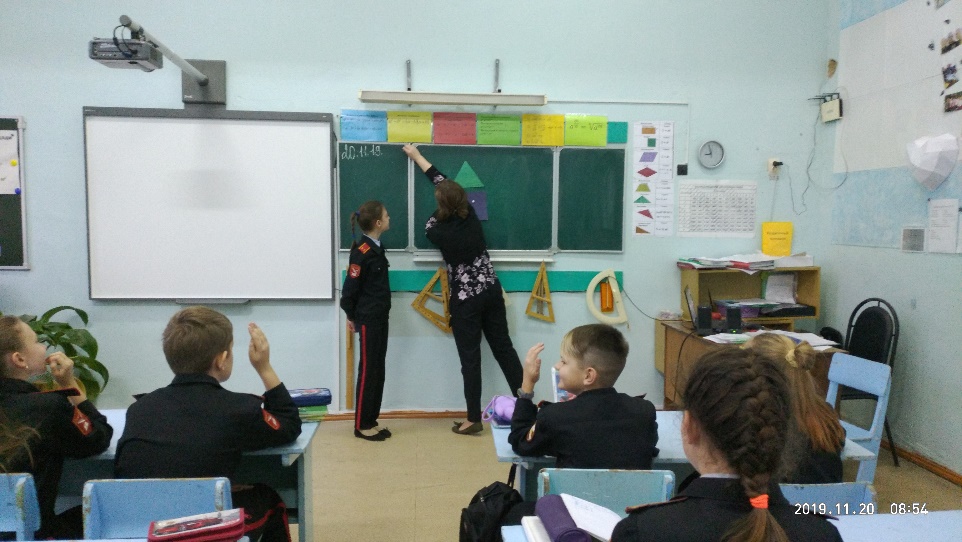 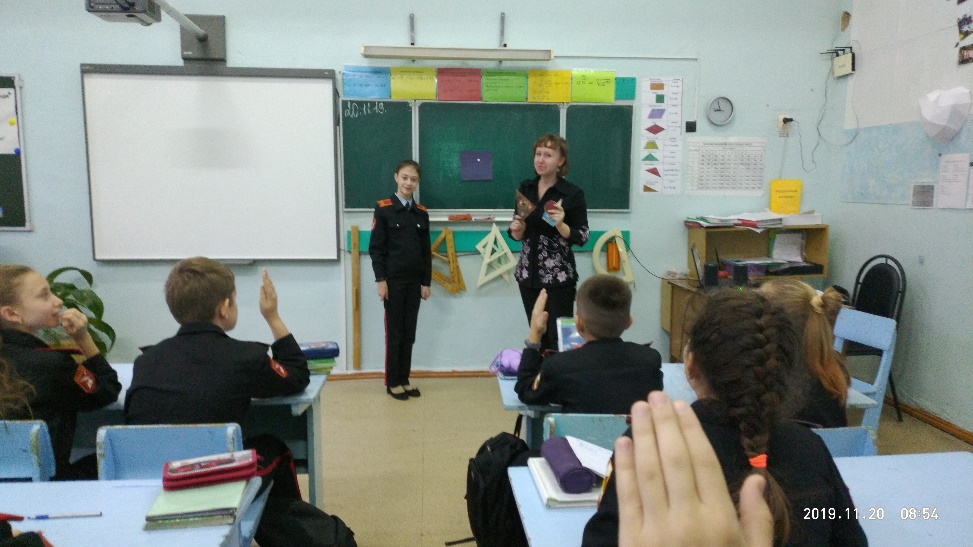 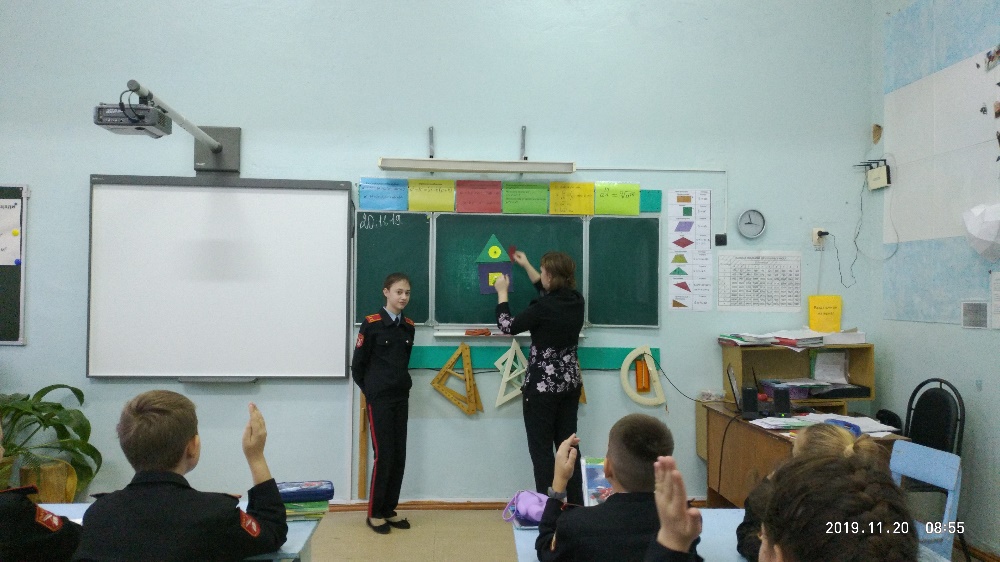 Актуализация и фиксирование индивидуального затруднения в проблемном действииОрганизует работу детейОтвечают на вопросы учителя.Выполняют задание устно и письменноТема сегодняшнего урока актуальна в нашей повседневной жизни, и вы в этом скоро сами убедитесь, а пока выполните задание. Я предлагаю Вам заглянуть в конверты, которые лежат на партах. Приложение 1.-Какие это геометрические фигуры?-Треугольники-Назовите вид треугольников?-Равносторонние-Что в них общего и чем они отличаются?-Они разной формы-У каждой фигуры мы можем узнать периметр? -Да, измерив стороны линейкой, а после все измерения сложить-Правильно. Давайте узнаем периметр каждого треугольника.Учащиеся выполняют задание.- Что вы заметили при вычислении периметра?-Чем больше сторона, тем больше периметр.-Правильно. Для таких закономерностей в математике существует понятие, с которым мы сегодня познакомимся на уроке.Тема нашего сегодняшнего урока: «Прямая и обратная пропорциональная зависимости» Постановка проблемной ситуации.Выявление места и причины затруднения Организует выявление места затрудненияПод руководством  учителя выявляют место затруднения-Можем ли мы сразу дать определения данным понятиям, опираясь на нашу практическую задачу?-К чему стоит обратиться, чтобы грамотно дать определения новым понятиям и лучше в них разобраться?-К учебнику -Прежде чем начать читать предлагаю немного отдохнуть (Физкультминутка)Раз —мы всталиРаз—мы встали, распрямились. Два —согнулись, наклонились. Три —руками три хлопка. А четыре —под бока. Пять —руками помахать. Шесть —на место сесть опять.Реализация построенного проектаОрганизует работу детейОтвечают на вопросы учителя - Прочитаете Параграф 22 до Примера1.(На выполнение задания даю 5 минут).После прочтения идет фронтальная работа с классом в форме «Вопрос-ответ»:- Встретили ли вы в тексте учебника задание похожее на нашу практическую работу?- Что общего в данных задачах?- Какое определение дает автор учебника?-Какое новое для Вас слово встретилось в данном определении?Приводит ли автор учебника другой пример Прямой пропорциональной зависимости?Какой?Прочитайте задачу вслух.Давайте проанализируем данный пример. Какую формулу используем в данной задаче?Какой вывод делает автор?Вы согласны с его размышлениями?Какое свойство Данной величины замечает автор?Что называется Отношением двух чисел?С какой интонацией вы бы прочитали данное свойство, чтобы было ясно, что слово Отношение здесь главное?Запишем свойства и определение в свои тетради.О какой еще величине говориться в тексте учебника?На каком примере она рассматривается?Прочитаем задачу вслух.Есть ли в тексте еще примеры Обратной пропорциональной зависимости?Давайте вместе разберем данный пример.Какое интересное свойство замечает автор.?В этом определение ключевое слово Произведение. Давайте прочитаем теперь данное свойство с правильной интонацией, выделим голосом слово Произведение.Запишем свойства и определение в свои тетради.Первичное закрепление с проговариванием во внешней речиОрганизует усвоение учениками нового способа действий с проговариванием во внешней речиВыполняют заданиеУчебник №665,666 устно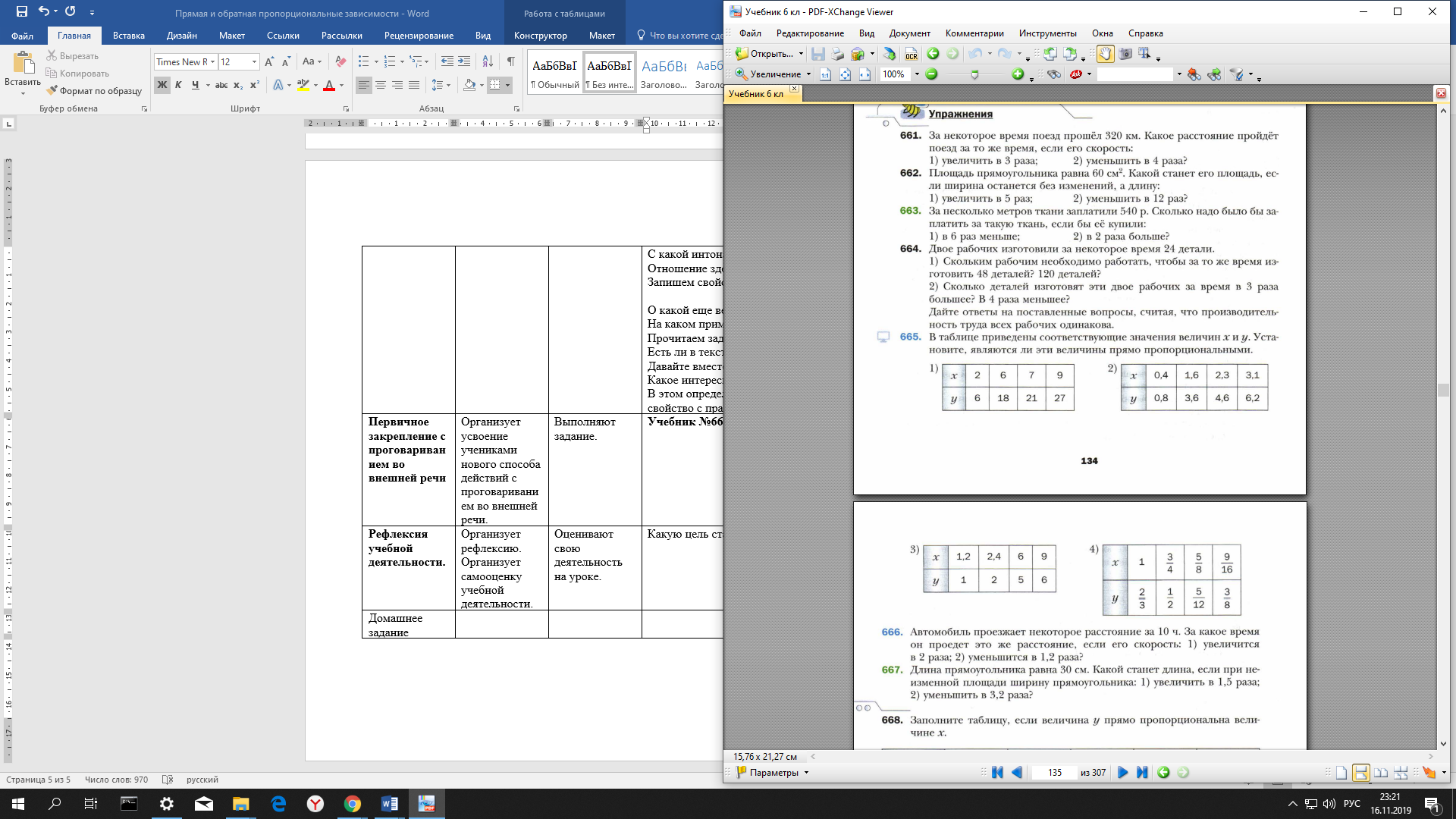 № 661,662,664 – письменно с выходом к доскеРефлексия учебной деятельностиОрганизует рефлексию учебной деятельностиОценивают свою деятельность на урокеС какими понятиями мы сегодня познакомились на уроке?Понятна ли была для Вас тема урока?Как вы считаете, что Вам еще нужно повторить чтобы лучше разобраться с новыми понятиями?Наклейте смайлики на «Облако настроения» Приложение 2Домашнее задание Учить определения № 663,667,669